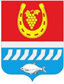 администрациЯ Цимлянского районаПОСТАНОВЛЕНИЕ04.12.2018                                            №877                                            г. ЦимлянскОб утверждении муниципальной программы Цимлянского района «Экономическое развитие»(в редакции от 24.01.2019 № 31, от 13.12.2019 № 995, от 13.01.2020 № 10, от 27.05.2020 № 362, от 26.01.2021 № 26, от 08.02.2022 № 93, от 21.03.2022 № 226, от 02.02.2023 №58, от 20.07.2023 № 568)В соответствии с постановлением Администрации Цимлянского района от 01.03.2018 № 101 «Об утверждении Порядка разработки, реализации и оценки эффективности муниципальных программ Цимлянского района», распоряжением Администрации Цимлянского района от 24.09.2018 № 201 «Об утверждении Перечня муниципальных программ Цимлянского района», Администрация Цимлянского района ПОСТАНОВЛЯЕТ:1.  Утвердить муниципальную программу Цимлянского района «Экономическое развитие», согласно приложению.2. Настоящее постановление вступает в силу со дня его официального опубликования, не ранее 1 января 2019 года, и распространяется на правоотношения, возникающие начиная с момента формирования проекта местного бюджета на 2019 год и на плановый период 2020 и 2021 годов.3. Признать утратившим силу с 1 января 2019 года постановление Администрации Цимлянского района от 15.10.2013 № 1212 «Об утверждении муниципальной программы Цимлянского района «Экономическое развитие и инновационная экономика».4. Контроль за выполнением постановления возложить на заместителя главы Администрации Цимлянского района по экономике и финансовым вопросам. Глава АдминистрацииЦимлянского района	                                                                   В.В. СветличныйПостановление вноситотдел экономическогопрогнозирования и закупокПриложение 1к постановлениюАдминистрации Цимлянского районаот 04.12.2018 № 877МУНИЦИПАЛЬНАЯ ПРОГРАММА ЦИМЛЯНСКОГО РАЙОНА «ЭКОНОМИЧЕСКОЕ РАЗВИТИЕ»Паспортмуниципальной программы Цимлянского района«Экономическое развитие»Паспорт
подпрограммы «Создание благоприятных условий 
для привлечения инвестиций в Цимлянский район»Паспорт
подпрограммы «Развитие субъектов малого и среднего 
предпринимательства в Цимлянском районе»Паспорт
подпрограммы «Обеспечение реализации муниципальной программы Цимлянского района «Экономическое развитие»Приоритеты и цели 
в сфере экономического развитияОсновными приоритетами в сфере экономического развития являются:создание благоприятных условий для привлечения инвестиций и развития малого и среднего бизнеса;снижение административных барьеров в экономике;повышение грамотности в предпринимательской деятельности;увеличение оборота малых и средних предприятий;увеличение производительности труда в секторе малого и среднего предпринимательства;увеличение численности занятых в сфере малого и среднего предпринимательства, включая индивидуальных предпринимателей и физических лиц, не являющихся индивидуальными предпринимателями и применяющих специальный налоговый режим «Налог на профессиональный доход».Сведения о показателях муниципальной программы, подпрограмм муниципальной программы и их значениях приведены в приложении № 1.Перечень подпрограмм, основных мероприятий муниципальной программы приведен в приложении № 2.Расходы местного бюджета на реализацию муниципальной программы приведены в приложении № 3.Расходы на реализацию муниципальной программы приведены в приложении № 4.Управляющий делами                                                         А.В. КуликПриложение № 1к муниципальной программеЦимлянского района «Экономическое развитие»СВЕДЕНИЯо показателях муниципальной программы Цимлянского района
«Экономическое развитие», подпрограмм муниципальной
программы Цимлянского района «Экономическое развитие» и их значенияхПриложение № 2к муниципальной программеЦимлянского района «Экономическое развитие»Переченьподпрограмм, основных мероприятий муниципально	й программы 
Цимлянского района «Экономическое развитие»Приложение № 3к муниципальной программе Цимлянского района «Экономическое развитие»РАСХОДЫ 
местного бюджета на реализацию муниципальной программы 
Цимлянского района «Экономическое развитие»Приложение № 4к муниципальной программе Цимлянского района «Экономическое развитие»РАСХОДЫна реализацию муниципальной программы Цимлянского района «Экономическое развитие»Управляющий делами                                                                                                                                              А.В. КуликНаименование муниципальной программы Цимлянского района–муниципальная программа Цимлянского района «Экономическое развитие» (далее – муниципальная программа)Ответственный исполнитель муниципальной программы –Администрация Цимлянского районаСоисполнители муниципальной программы –отдел экономического прогнозирования изакупок Администрации Цимлянского районаУчастники муниципальной программы –органы местного самоуправленияБанковские учрежденияМикрофинансовые организацииОбщественные объединения предпринимателейПодпрограммы муниципальной программы –«Создание благоприятных условий для привлечения инвестиций в Цимлянский район»«Развитие субъектов малого и среднего предпринимательства в Цимлянском районе»«Обеспечение реализации муниципальной программы Цимлянского района «Экономическое развитие»Программно-целевые инструменты муниципальной программы –отсутствуютЦели муниципальной программы –создание благоприятного инвестиционного климата;создание благоприятного предпринимательского климата и условий для ведения бизнеса;обеспечение эффективной деятельности органов местного самоуправления Цимлянского района в сфере экономикиЗадачи муниципальной программы–создание условий для привлечения инвестиций в экономику Цимлянского района;создание благоприятной конкурентной среды;повышение предпринимательской активности;обеспечение конкурентоспособности субъектов малого и среднего предпринимательства;Целевые показатели муниципальной программы –темп роста объема инвестиций в основной капитал за счет всех источников финансирования к предыдущему году в сопоставимых ценах;доля среднесписочной численности работников (без внешних совместителей) малых и средних предприятий в среднесписочной численности (без внешних совместителей) всех предприятий и организаций;Этапы и сроки реализации муниципальной программы –муниципальная программа реализуется с 2019 по 2030 годы.Этапы реализации муниципальной программы не выделяютсяРесурсное обеспечение муниципальной программы –общий объем финансирования муниципальной программы составляет 1636,5 тыс. рублей:в 2019 году – 77,4 тыс. рублей;в 2020 году – 51,0 тыс. рублей;в 2021 году – 46,5 тыс. рублей;в 2022 году – 162,4 тыс. рублей;в 2023 году – 162,4 тыс. рублей;в 2024 году – 162,4 тыс. рублей;в 2025 году – 162,4 тыс. рублей;в 2026 году – 162,4 тыс. рублей;в 2027 году – 162,4 тыс. рублей;в 2028 году – 162,4 тыс. рублей;в 2029 году – 162,4 тыс. рублей;в 2030 году – 162,4 тыс. рублей.в том числе:1. Средств местного бюджета – 1636,5 тыс. рублей:в 2019 году – 77,4 тыс. рублей;в 2020 году – 51,0 тыс. рублей;в 2021 году – 46,5 тыс. рублей;в 2022 году – 162,4 тыс. рублей;в 2023 году – 162,4 тыс. рублей;в 2024 году – 162,4 тыс. рублей;в 2025 году – 162,4 тыс. рублей;в 2026 году – 162,4 тыс. рублей;в 2027 году – 162,4 тыс. рублей;в 2028 году – 162,4 тыс. рублей;в 2029 году – 162,4 тыс. рублей;в 2030 году – 162,4 тыс. рублей.2. Средства областного бюджета – 0,0 тыс. рублей:в 2019 году – 0,0 тыс. рублей;в 2020 году – 0,0 тыс. рублей;в 2021 году – 0,0тыс. рублей;в 2022 году – 0,0 тыс. рублей;в 2023 году – 0,0 тыс. рублей;в 2024 году – 0,0 тыс. рублей;в 2025 году – 0,0 тыс. рублей;в 2026 году – 0,0тыс. рублей;в 2027 году – 0,0 тыс. рублей;в 2028 году – 0,0 тыс. рублей;в 2029 году – 0,0 тыс. рублей;в 2030 году – 0,0 тыс. рублей.3. Средств федерального бюджета- 0,0 тыс. рублей:в 2019 году – 0,0 тыс. рублей;в 2020 году – 0,0 тыс. рублей;в 2021 году – 0,0тыс. рублей;в 2022 году – 0,0 тыс. рублей;в 2023 году – 0,0 тыс. рублей;в 2024 году – 0,0 тыс. рублей;в 2025 году – 0,0 тыс. рублей;в 2026 году – 0,0тыс. рублей;в 2027 году – 0,0 тыс. рублей;в 2028 году – 0,0 тыс. рублей;в 2029 году – 0,0 тыс. рублей;в 2030 году – 0,0 тыс. рублей.Ожидаемые результаты реализации муниципальной программы Цимлянского района–улучшение условий ведения бизнеса в Цимлянском районе - снижение инвестиционных и предпринимательских рисков, снижение уровня коррупции;снижение избыточных административных и иных ограничений, обязанностей, необоснованных расходов у субъектов предпринимательской и иной деятельностиНаименование подпрограммы –подпрограмма «Создание благоприятных условий для привлечения инвестиций в Цимлянский район» (далее-подпрограмма 1)Исполнитель подпрограммы 1–Администрация Цимлянского района Участники подпрограммы 1–Отдел экономического прогнозирования и закупок Администрации Цимлянского районаПрограммно-целевые инструменты подпрограммы 1–отсутствуютЦели подпрограммы 1–повышение уровня и качества жизни населения Цимлянского района;повышение инвестиционной активности внешних и внутренних инвесторовЗадачи подпрограммы 1–привлечение инвесторов и сопровождение инвестиционных проектов;формирование привлекательного инвестиционного климата на территории Цимлянского районаЦелевые показатели подпрограммы 1–объем инвестиций в основной капитал (за исключением бюджетных средств); Этапы и сроки реализации подпрограммы 1–2019-2030 годы этапы реализации подпрограммы не выделяютсяРесурсное обеспечение подпрограммы 1–финансирование не предусмотреноОжидаемые результаты реализации подпрограммы 1–улучшение инвестиционного имиджа и условий ведения бизнеса в Цимлянском районе;привлечение дополнительных финансовых ресурсов для инвестиций в основные фондыНаименование подпрограммы 2–подпрограмма «Развитие субъектов малого и среднего предпринимательства в Цимлянском районе» (далее- подпрограмма 2)Исполнитель подпрограммы 2–Администрация Цимлянского района Участники подпрограммы 2–отдел экономического прогнозирования и закупок Администрации Цимлянского районаорганы местного самоуправленияБанковские учрежденияМикрофинансовые организацииобщественные объединения предпринимателейПрограммно-целевые инструменты подпрограммы 2–отсутствуютЦель подпрограммы 2–увеличение численности занятых в сфере малого и среднего предпринимательства, включая индивидуальных предпринимателей и самозанятыхЗадачи подпрограммы 2–совершенствование информационно-консультационной поддержки субъектов МСП и граждан, желающих организовать собственное дело;совершенствование механизмов использования муниципального имущества для развития малого и среднего предпринимательстваЦелевые показатели подпрограммы 2–темп роста оборота малых и средних предприятий Цимлянского района;количество субъектов малого и среднего предпринимательства в расчете на 1 тыс. человек населения Цимлянского районаЭтапы и сроки реализации подпрограммы 2–2019 – 2030 годыэтапы реализации подпрограммы не выделяютсяРесурсное обеспечение подпрограммы 2–общий объем финансирования муниципальной программы составляет 555,0 тыс. рублей:в 2019 году – 77,4 тыс. рублей;в 2020 году – 51,0 тыс. рублей;в 2021 году – 46,5 тыс. рублей;в 2022 году – 46,5 тыс. рублей;в 2023 году – 41,7 тыс. рублей;в 2024 году – 41,7 тыс. рублей;в 2025 году – 41,7 тыс. рублей;в 2026 году – 41,7 тыс. рублей;в 2027 году – 41,7 тыс. рублей;в 2028 году – 41,7 тыс. рублей;в 2029 году – 41,7 тыс. рублей;в 2030 году – 41,7 тыс. рублей.в том числе:1. Средств местного бюджета – 555,0 тыс. рублей:в 2019 году – 77,4 тыс. рублей;в 2020 году – 51,0 тыс. рублей;в 2021 году – 46,5 тыс. рублей;в 2022 году – 46,5 тыс. рублей;в 2023 году – 41,7 тыс. рублей;в 2024 году – 41,7 тыс. рублей;в 2025 году – 41,7 тыс. рублей;в 2026 году – 41,7 тыс. рублей;в 2027 году – 41,7 тыс. рублей;в 2028 году – 41,7 тыс. рублей;в 2029 году – 41,7 тыс. рублей;в 2030 году – 41,7 тыс. рублей.2. Средств областного бюджета- 0,0 тыс. рублей:в 2019 году – 0,0 тыс. рублей;в 2020 году – 0,0 тыс. рублей;в 2021 году – 0,0тыс. рублей;в 2022 году – 0,0 тыс. рублей;в 2023 году – 0,0 тыс. рублей;в 2024 году – 0,0 тыс. рублей;в 2025 году – 0,0 тыс. рублей;в 2026 году – 0,0тыс. рублей;в 2027 году – 0,0 тыс. рублей;в 2028 году – 0,0 тыс. рублей;в 2029 году – 0,0 тыс. рублей;в 2030 году – 0,0 тыс. рублей.3. Средств федерального бюджета- 0,0 тыс. рублей:в 2019 году – 0,0 тыс. рублей;в 2020 году – 0,0 тыс. рублей;в 2021 году – 0,0 тыс. рублей;в 2022 году – 0,0 тыс. рублей;в 2023 году – 0,0 тыс. рублей;в 2024 году – 0,0 тыс. рублей;в 2025 году – 0,0 тыс. рублей;в 2026 году – 0,0 тыс. рублей;в 2027 году – 0,0 тыс. рублей;в 2028 году – 0,0 тыс. рублей;в 2029 году – 0,0 тыс. рублей;в 2030 году – 0,0 тыс. рублей.Ожидаемые результаты реализации подпрограммы 2–обеспечение роста количества субъектов малого и среднего предпринимательства;обеспечение увеличения численности работающих на малых и средних предприятиях;обеспечение притока инвестиций в основной капитал малых и средних предприятийНаименование подпрограммы 3–подпрограмма «Обеспечение реализации муниципальной программы Цимлянского района «Экономическое развитие» (далее- подпрограмма 3)Исполнитель подпрограммы 3–Администрация Цимлянского района Участники подпрограммы 3–отдел экономического прогнозирования и закупок Администрации Цимлянского районаорганы местного самоуправленияПрограммно-целевые инструменты подпрограммы 3–отсутствуютЦель подпрограммы 3–обеспечение эффективной деятельности органов местного самоуправления Цимлянского района в сфере экономикиЗадачи подпрограммы 3–выполнение муниципальных функций 
в сфере экономикиЦелевые показатели подпрограммы 3–доля обеспеченности информационно-статистическими материалами о социально-экономическом положении муниципального районаЭтапы и сроки реализации подпрограммы 3–2019 – 2030 годыэтапы реализации подпрограммы не выделяютсяРесурсное обеспечение подпрограммы 3–общий объем финансирования муниципальной программы составляет 1081,5 тыс. рублей:в 2019 году – 0,0 тыс. рублей;в 2020 году – 0,0 тыс. рублей;в 2021 году – 0,0тыс. рублей;в 2022 году – 115,9 тыс. рублей;в 2023 году – 120,7 тыс. рублей;в 2024 году – 120,7 тыс. рублей;в 2025 году – 120,7 тыс. рублей;в 2026 году – 120,7 тыс. рублей;в 2027 году – 120,7 тыс. рублей;в 2028 году – 120,7 тыс. рублей;в 2029 году – 120,7 тыс. рублей;в 2030 году – 120,7 тыс. рублей.в том числе:1. Средств местного бюджета – 1081,5 тыс. рублей:в 2019 году – 0,0 тыс. рублей;в 2020 году – 0,0 тыс. рублей;в 2021 году – 0,0 тыс. рублей;в 2022 году – 115,9тыс. рублей;в 2023 году – 120,7 тыс. рублей;в 2024 году – 120,7 тыс. рублей;в 2025 году – 120,7 тыс. рублей;в 2026 году – 120,7 тыс. рублей;в 2027 году – 120,7 тыс. рублей;в 2028 году – 120,7 тыс. рублей;в 2029 году – 120,7 тыс. рублей;в 2030 году – 120,7 тыс. рублей.2. Средства областного бюджета – 0,0 тыс. рублей:в 2019 году – 0,0 тыс. рублей;в 2020 году – 0,0 тыс. рублей;в 2021 году – 0,0тыс. рублей;в 2022 году – 0,0 тыс. рублей;в 2023 году – 0,0 тыс. рублей;в 2024 году – 0,0 тыс. рублей;в 2025 году – 0,0 тыс. рублей;в 2026 году – 0,0тыс. рублей;в 2027 году – 0,0 тыс. рублей;в 2028 году – 0,0 тыс. рублей;в 2029 году – 0,0 тыс. рублей;в 2030 году – 0,0 тыс. рублей.3. Средств федерального бюджета- 0,0 тыс. рублей:в 2019 году – 0,0 тыс. рублей;в 2020 году – 0,0 тыс. рублей;в 2021 году – 0,0тыс. рублей;в 2022 году – 0,0 тыс. рублей;в 2023 году – 0,0 тыс. рублей;в 2024 году – 0,0 тыс. рублей;в 2025 году – 0,0 тыс. рублей;в 2026 году – 0,0тыс. рублей;в 2027 году – 0,0 тыс. рублей;в 2028 году – 0,0 тыс. рублей;в 2029 году – 0,0 тыс. рублей;в 2030 году – 0,0 тыс. рублей.Ожидаемые результаты реализации подпрограммы 3–создание условий для достижения целей муниципальной программы в целом и входящих в ее состав подпрограмм№ п/пНомер и наименование 
показателяВид показателяЕдиницаизме-ренияЗначения показателейЗначения показателейЗначения показателейЗначения показателейЗначения показателейЗначения показателейЗначения показателейЗначения показателейЗначения показателейЗначения показателейЗначения показателейЗначения показателей№ п/пНомер и наименование 
показателяВид показателяЕдиницаизме-рения2019 год2020 год2021 год2022 год2023 год2024 год2025 год2026 год2027 год2028 год2029 год2030 год123456789101112131415161.Муниципальная программа Цимлянского района «Экономическое развитие»Муниципальная программа Цимлянского района «Экономическое развитие»Муниципальная программа Цимлянского района «Экономическое развитие»Муниципальная программа Цимлянского района «Экономическое развитие»Муниципальная программа Цимлянского района «Экономическое развитие»Муниципальная программа Цимлянского района «Экономическое развитие»Муниципальная программа Цимлянского района «Экономическое развитие»Муниципальная программа Цимлянского района «Экономическое развитие»Муниципальная программа Цимлянского района «Экономическое развитие»Муниципальная программа Цимлянского района «Экономическое развитие»Муниципальная программа Цимлянского района «Экономическое развитие»Муниципальная программа Цимлянского района «Экономическое развитие»Муниципальная программа Цимлянского района «Экономическое развитие»Муниципальная программа Цимлянского района «Экономическое развитие»Муниципальная программа Цимлянского района «Экономическое развитие»2.Показатель 1 Темп роста объема частных инвестиций в основной капитал к предыдущему году в сопоставимых ценахстатисти-ческийпро-центов82,6103,3103,8104,3105,2112,1109,1110,3110,7111,1111,3111,53.Показатель 2 Среднесписочная численность работников, занятых в сфере малого и среднего предпринимательства, включая индивидуальных предпринимателей и самозанятых гражданстатисти-ческийчеловек3110268026762724347335013555360936633701375337744.Подпрограмма 1 «Создание благоприятных условий для привлечения инвестиций в Цимлянский район»Подпрограмма 1 «Создание благоприятных условий для привлечения инвестиций в Цимлянский район»Подпрограмма 1 «Создание благоприятных условий для привлечения инвестиций в Цимлянский район»Подпрограмма 1 «Создание благоприятных условий для привлечения инвестиций в Цимлянский район»Подпрограмма 1 «Создание благоприятных условий для привлечения инвестиций в Цимлянский район»Подпрограмма 1 «Создание благоприятных условий для привлечения инвестиций в Цимлянский район»Подпрограмма 1 «Создание благоприятных условий для привлечения инвестиций в Цимлянский район»Подпрограмма 1 «Создание благоприятных условий для привлечения инвестиций в Цимлянский район»Подпрограмма 1 «Создание благоприятных условий для привлечения инвестиций в Цимлянский район»Подпрограмма 1 «Создание благоприятных условий для привлечения инвестиций в Цимлянский район»Подпрограмма 1 «Создание благоприятных условий для привлечения инвестиций в Цимлянский район»Подпрограмма 1 «Создание благоприятных условий для привлечения инвестиций в Цимлянский район»Подпрограмма 1 «Создание благоприятных условий для привлечения инвестиций в Цимлянский район»Подпрограмма 1 «Создание благоприятных условий для привлечения инвестиций в Цимлянский район»Подпрограмма 1 «Создание благоприятных условий для привлечения инвестиций в Цимлянский район»5.Показатель 1.1 Объем инвестиций в основной капитал (за исключением бюджетных средств)статисти-ческиймлн рублей861,0893,5895,8976,92037,92285,52493,52750,33044,53382,43764,64198,46.Подпрограмма 2 «Развитие субъектов малого и среднего предпринимательства в Цимлянском районе»Подпрограмма 2 «Развитие субъектов малого и среднего предпринимательства в Цимлянском районе»Подпрограмма 2 «Развитие субъектов малого и среднего предпринимательства в Цимлянском районе»Подпрограмма 2 «Развитие субъектов малого и среднего предпринимательства в Цимлянском районе»Подпрограмма 2 «Развитие субъектов малого и среднего предпринимательства в Цимлянском районе»Подпрограмма 2 «Развитие субъектов малого и среднего предпринимательства в Цимлянском районе»Подпрограмма 2 «Развитие субъектов малого и среднего предпринимательства в Цимлянском районе»Подпрограмма 2 «Развитие субъектов малого и среднего предпринимательства в Цимлянском районе»Подпрограмма 2 «Развитие субъектов малого и среднего предпринимательства в Цимлянском районе»Подпрограмма 2 «Развитие субъектов малого и среднего предпринимательства в Цимлянском районе»Подпрограмма 2 «Развитие субъектов малого и среднего предпринимательства в Цимлянском районе»Подпрограмма 2 «Развитие субъектов малого и среднего предпринимательства в Цимлянском районе»Подпрограмма 2 «Развитие субъектов малого и среднего предпринимательства в Цимлянском районе»Подпрограмма 2 «Развитие субъектов малого и среднего предпринимательства в Цимлянском районе»Подпрограмма 2 «Развитие субъектов малого и среднего предпринимательства в Цимлянском районе»7.Показатель 2.1 Темп роста оборота малых и средних предприятий Цимлянского районастатисти-ческийпро-центов107,3107,4100,1100,1100,1100,2100,3100,3100,3100,3100,3100,38.Показатель 2.2 Количество субъектов малого и среднего предпринимательства в расчете на 1 тыс. человек населения Цимлянского районастатисти-ческийединиц42,542,729,229,630,130,430,630,830,430,129,829,69.Подпрограмма 3 «Обеспечение реализации муниципальной программы Цимлянского района «Экономическое развитие»»Подпрограмма 3 «Обеспечение реализации муниципальной программы Цимлянского района «Экономическое развитие»»Подпрограмма 3 «Обеспечение реализации муниципальной программы Цимлянского района «Экономическое развитие»»Подпрограмма 3 «Обеспечение реализации муниципальной программы Цимлянского района «Экономическое развитие»»Подпрограмма 3 «Обеспечение реализации муниципальной программы Цимлянского района «Экономическое развитие»»Подпрограмма 3 «Обеспечение реализации муниципальной программы Цимлянского района «Экономическое развитие»»Подпрограмма 3 «Обеспечение реализации муниципальной программы Цимлянского района «Экономическое развитие»»Подпрограмма 3 «Обеспечение реализации муниципальной программы Цимлянского района «Экономическое развитие»»Подпрограмма 3 «Обеспечение реализации муниципальной программы Цимлянского района «Экономическое развитие»»Подпрограмма 3 «Обеспечение реализации муниципальной программы Цимлянского района «Экономическое развитие»»Подпрограмма 3 «Обеспечение реализации муниципальной программы Цимлянского района «Экономическое развитие»»Подпрограмма 3 «Обеспечение реализации муниципальной программы Цимлянского района «Экономическое развитие»»Подпрограмма 3 «Обеспечение реализации муниципальной программы Цимлянского района «Экономическое развитие»»Подпрограмма 3 «Обеспечение реализации муниципальной программы Цимлянского района «Экономическое развитие»»Подпрограмма 3 «Обеспечение реализации муниципальной программы Цимлянского района «Экономическое развитие»»10.Показатель 3.1 Доля обеспеченности информационно-статистическими материалами о социально-экономическом положении муниципального районастатисти-ческийпро-центов100100100100100100100100100100100100№ п/пНомер и наименование основного мероприятияСоисполнитель, участник, ответственный за исполнение Срок (годы)Срок (годы)Ожидаемый непосредственный результат (краткое описание)Последствия нереализации основного мероприятияСвязь с показателями муниципальной программы (подпрограммы)№ п/пНомер и наименование основного мероприятияСоисполнитель, участник, ответственный за исполнение начала реализацииокончания реализацииОжидаемый непосредственный результат (краткое описание)Последствия нереализации основного мероприятияСвязь с показателями муниципальной программы (подпрограммы)12233456778Подпрограмма 1 «Создание благоприятных условий для привлечения инвестиций в Цимлянский район»Подпрограмма 1 «Создание благоприятных условий для привлечения инвестиций в Цимлянский район»Подпрограмма 1 «Создание благоприятных условий для привлечения инвестиций в Цимлянский район»Подпрограмма 1 «Создание благоприятных условий для привлечения инвестиций в Цимлянский район»Подпрограмма 1 «Создание благоприятных условий для привлечения инвестиций в Цимлянский район»Подпрограмма 1 «Создание благоприятных условий для привлечения инвестиций в Цимлянский район»Подпрограмма 1 «Создание благоприятных условий для привлечения инвестиций в Цимлянский район»Подпрограмма 1 «Создание благоприятных условий для привлечения инвестиций в Цимлянский район»Подпрограмма 1 «Создание благоприятных условий для привлечения инвестиций в Цимлянский район»Подпрограмма 1 «Создание благоприятных условий для привлечения инвестиций в Цимлянский район»1.Основное мероприятие 1.1 «Создание благоприятной для инвестиций административной среды на территории Цимлянского района»Основное мероприятие 1.1 «Создание благоприятной для инвестиций административной среды на территории Цимлянского района»Администрация Цимлянского района (отдел экономического прогнозирования и закупок Администрации Цимлянского района)Администрация Цимлянского района (отдел экономического прогнозирования и закупок Администрации Цимлянского района)201920301. Осуществление работы Совета по инвестициям Цим-лянского района2. Организация сопровождения и мониторинг инвестиционных проектов, имеющих социально-экономическое значение для развития Цимлян-ского района.3. Подготовка проектов соглашений, меморандумов, договоров о сотрудничестве, протоколов о намерениях сотрудничества с потенциальными инвесторами1. Наличие административных барьеров при реализации инвестиционных проектов.1. Наличие административных барьеров при реализации инвестиционных проектов.Влияет на достижение показателей 1, 1.1.2.Основное мероприятие 1.2 «Обеспечение мероприятий, направленных на формирование благоприятного инвестиционного имиджа Цимлянского района»Основное мероприятие 1.2 «Обеспечение мероприятий, направленных на формирование благоприятного инвестиционного имиджа Цимлянского района»Администрация Цимлянского района (отдел экономического прогнозирования и закупок Администрации Цимлянского района)Администрация Цимлянского района (отдел экономического прогнозирования и закупок Администрации Цимлянского района)201920301. Освещение инвестиционной деятельности, осуществляемой в Цимлянском районе, в средствах массовой информации.2. Организация и проведение выставочно-ярмарочных мероприятий, форумов; организация коллективных экспозиций/стендов Цимлянского района в рамках выставочно-ярмарочных мероприятий, форумов, конференций, презентаций, фестивалей, направленных на повышение конкурентоспособности и инвестиционной привлекательности области1. Ухудшение инвестиционной привлекательности и имиджа района.2. Отсутствие у потенциальных инвесторов, реализующих инвестиционные проекты, информации об инвестиционном потенциале, формах господдержки.3. Отсутствие у потенциальных инвесторов информации о возможности реализации инвестиционных проектов на территории района1. Ухудшение инвестиционной привлекательности и имиджа района.2. Отсутствие у потенциальных инвесторов, реализующих инвестиционные проекты, информации об инвестиционном потенциале, формах господдержки.3. Отсутствие у потенциальных инвесторов информации о возможности реализации инвестиционных проектов на территории районаВлияет на достижение показателей 1, 1.1.Подпрограмма 2 «Развитие субъектов малого и среднего предпринимательства в Цимлянском районе»Подпрограмма 2 «Развитие субъектов малого и среднего предпринимательства в Цимлянском районе»Подпрограмма 2 «Развитие субъектов малого и среднего предпринимательства в Цимлянском районе»Подпрограмма 2 «Развитие субъектов малого и среднего предпринимательства в Цимлянском районе»Подпрограмма 2 «Развитие субъектов малого и среднего предпринимательства в Цимлянском районе»Подпрограмма 2 «Развитие субъектов малого и среднего предпринимательства в Цимлянском районе»Подпрограмма 2 «Развитие субъектов малого и среднего предпринимательства в Цимлянском районе»Подпрограмма 2 «Развитие субъектов малого и среднего предпринимательства в Цимлянском районе»Подпрограмма 2 «Развитие субъектов малого и среднего предпринимательства в Цимлянском районе»Подпрограмма 2 «Развитие субъектов малого и среднего предпринимательства в Цимлянском районе»Подпрограмма 2 «Развитие субъектов малого и среднего предпринимательства в Цимлянском районе»Подпрограмма 2 «Развитие субъектов малого и среднего предпринимательства в Цимлянском районе»Подпрограмма 2 «Развитие субъектов малого и среднего предпринимательства в Цимлянском районе»3.Основное мероприятие 2.1 «Субсидии субъектам малого и среднего предпринимательства- начинающим предпринимателям на возмещение части затрат по организации собственного дела»; Администрация Цимлянского района (отдел экономического прогнозирования и закупок Администрации Цимлянского района)Администрация Цимлянского района (отдел экономического прогнозирования и закупок Администрации Цимлянского района)2019201920301. Обеспечение субъектов МСП финансовыми ресурсами.2. Снижение затрат субъектов МСП, связанных с модернизацией производства.3. Повышение эффективности, конкурентоспособности деятельности малых и средних предприятий.1. Обеспечение субъектов МСП финансовыми ресурсами.2. Снижение затрат субъектов МСП, связанных с модернизацией производства.3. Повышение эффективности, конкурентоспособности деятельности малых и средних предприятий.1. Снижение объемов кредитования субъектов МСП.2. Снижение объемов предоставления основных средств в лизинг субъектам малого и среднего предпринима-тельства.3. Снижение налоговых поступлений от субъектов МСПВлияет на достижение показателей 2, 2.1., 2.2.Влияет на достижение показателей 2, 2.1., 2.2.4.Основное мероприятие 2.11 «Субсидии субъектам малого и среднего предпринимательства на возмещение части лизинговых платежей, в том числе первоначального взноса».1. Обеспечение субъектов МСП финансовыми ресурсами.2. Снижение затрат субъектов МСП, связанных с модернизацией производства.3. Повышение эффективности, конкурентоспособности деятельности малых и средних предприятий.1. Обеспечение субъектов МСП финансовыми ресурсами.2. Снижение затрат субъектов МСП, связанных с модернизацией производства.3. Повышение эффективности, конкурентоспособности деятельности малых и средних предприятий.1. Снижение объемов кредитования субъектов МСП.2. Снижение объемов предоставления основных средств в лизинг субъектам малого и среднего предпринима-тельства.3. Снижение налоговых поступлений от субъектов МСПВлияет на достижение показателей 2, 2.1., 2.2.Влияет на достижение показателей 2, 2.1., 2.2.5.Основное мероприятие 2.2«Содействие развитию организаций, образующих инфраструктуру поддержки предпринимательства»Администрация Цимлянского района (отдел экономического прогнозирования и закупок Администрации Цимлянского района)Администрация Цимлянского района (отдел экономического прогнозирования и закупок Администрации Цимлянского района)2019201920301. Рост количества субъектов МСП.2. Создание дополнительных рабочих мест1. Рост количества субъектов МСП.2. Создание дополнительных рабочих мест1. Повышение социальной напряженности и увеличение разрыва доходов населения.2. Снижение доходной базы местных бюджетовВлияет на достижение показателей 2, 2.1., 2.2.Влияет на достижение показателей 2, 2.1., 2.2.6.Основное мероприятие 2.3 «Консультационная и информационная поддержка субъектов малого и среднего предпринимательства, так же физических лиц, применяющих специальный налоговый режим «Налог на профессиональный доход»Администрация Цимлянского района (отдел экономического прогнозирования и закупок Администрации Цимлянского района)Администрация Цимлянского района (отдел экономического прогнозирования и закупок Администрации Цимлянского района)2019201920301. Повышение конкурентоспособности субъектов малого и среднего предпринимательства; содействие развитию стартующего бизнеса.2. Повышение информированности субъектов малого и среднего предпринимательства; и граждан, желающих создать собственное дело..1. Повышение конкурентоспособности субъектов малого и среднего предпринимательства; содействие развитию стартующего бизнеса.2. Повышение информированности субъектов малого и среднего предпринимательства; и граждан, желающих создать собственное дело..1. Низкие темпы роста создания новых предприятий.2. Снижение обеспеченности начинающих предпринимателей помещениями для ведения деятельности.Влияет на достижение показателей 2, 2.1., 2.2.Влияет на достижение показателей 2, 2.1., 2.2.7.Основное мероприятие 2.4 «Предоставление преференций местным сельскохозяйственным товаропроизводителям, которые являются субъектами малого и среднего предпринимательства, в виде предоставления мест для размещения нестационарных и мобильных торговых объектов без проведения торгов (конкурсов, аукционов)»Администрация Цимлянского района (отдел экономического прогнозирования и закупок Администрации Цимлянского района)Администрация Цимлянского района (отдел экономического прогнозирования и закупок Администрации Цимлянского района)2019201920301. Создание условий для эффективной и качественной работы торговой отрасли на территории района.2. Повышение удовлетворенности населения территориальной доступностью торговых объектов1. Создание условий для эффективной и качественной работы торговой отрасли на территории района.2. Повышение удовлетворенности населения территориальной доступностью торговых объектов1. Снижение оборота малого и среднего предпринимательства.Влияет на достижение показателей 2, 2.1., 2.2.Влияет на достижение показателей 2, 2.1., 2.2.8.Основное мероприятие 2.5 «Методическое, аналитическое, организационное обеспечение деятельности субъектов малого и среднего предпринимательства»Администрация Цимлянского района (отдел экономического прогнозирования и закупок Администрации Цимлянского района)Администрация Цимлянского района (отдел экономического прогнозирования и закупок Администрации Цимлянского района)2019201920301. Повышение информированности субъектов МСП, организаций, образующих инфраструктуру поддержки субъектов МСП, и специалистов органов местного самоуправления, курирующих вопросы развития предпринимательства.2. Оказание методической помощи субъектам МСП. 3. Создание эффективного механизма оперативного информирования субъектов МСП, органов местного самоуправления и всех желающих создать собственное дело1. Повышение информированности субъектов МСП, организаций, образующих инфраструктуру поддержки субъектов МСП, и специалистов органов местного самоуправления, курирующих вопросы развития предпринимательства.2. Оказание методической помощи субъектам МСП. 3. Создание эффективного механизма оперативного информирования субъектов МСП, органов местного самоуправления и всех желающих создать собственное дело1. Блокирование информации, отсутствие эффективного механизма оперативного информирования субъектов МСП, органов местного самоуправления и всех желающих создать собственное дело.2. Снижение предпринима-тельской активности и негативное влияние на предпринима-тельский климат регионаВлияет на достижение показателей 2, 2.1., 2.2.Влияет на достижение показателей 2, 2.1., 2.2.9.Основное мероприятие 2.6 «Пропаганда и популяризация предпринимательской деятельности среди молодежи»Администрация Цимлянского района (отдел экономического прогнозирования и закупок Администрации Цимлянского района)Администрация Цимлянского района (отдел экономического прогнозирования и закупок Администрации Цимлянского района)2019201920301. Подготовка профессиональных кадров для сферы малого и среднего бизнеса, повышение профессионализма руководителей и специалистов организаций инфраструктуры поддержки субъектов МСП.2. Повышение конкурентоспособности за счет повышения компетентности предпринимателей1. Подготовка профессиональных кадров для сферы малого и среднего бизнеса, повышение профессионализма руководителей и специалистов организаций инфраструктуры поддержки субъектов МСП.2. Повышение конкурентоспособности за счет повышения компетентности предпринимателей1. Низкое качество управления и неконкуренто- способность предприятий региона. 2. Снижение уровня квалификации руководителей и специалистов организаций инфраструктуры поддержки субъектов МСПВлияет на достижение показателей 2, 2.1., 2.2.Влияет на достижение показателей 2, 2.1., 2.2.Подпрограмма 3 «Обеспечение реализации муниципальной программы Цимлянского района «Экономическое развитие»»Подпрограмма 3 «Обеспечение реализации муниципальной программы Цимлянского района «Экономическое развитие»»Подпрограмма 3 «Обеспечение реализации муниципальной программы Цимлянского района «Экономическое развитие»»Подпрограмма 3 «Обеспечение реализации муниципальной программы Цимлянского района «Экономическое развитие»»Подпрограмма 3 «Обеспечение реализации муниципальной программы Цимлянского района «Экономическое развитие»»Подпрограмма 3 «Обеспечение реализации муниципальной программы Цимлянского района «Экономическое развитие»»Подпрограмма 3 «Обеспечение реализации муниципальной программы Цимлянского района «Экономическое развитие»»Подпрограмма 3 «Обеспечение реализации муниципальной программы Цимлянского района «Экономическое развитие»»Подпрограмма 3 «Обеспечение реализации муниципальной программы Цимлянского района «Экономическое развитие»»Подпрограмма 3 «Обеспечение реализации муниципальной программы Цимлянского района «Экономическое развитие»»Подпрограмма 3 «Обеспечение реализации муниципальной программы Цимлянского района «Экономическое развитие»»Подпрограмма 3 «Обеспечение реализации муниципальной программы Цимлянского района «Экономическое развитие»»10.Основное мероприятие 3.1 Формирование информационно-статистического ресурсаАдминистрация Цимлянского района (отдел экономического прогнозирования и закупок Администрации Цимлянского района)Администрация Цимлянского района (отдел экономического прогнозирования и закупок Администрации Цимлянского района)2019201920301.Создание условий для достижения целей муниципальной программы в целом и входящих в ее состав подпрограмм1.Создание условий для достижения целей муниципальной программы в целом и входящих в ее состав подпрограмм1.Неэффективность деятельности органов местного самоуправления Цимлянского районаВлияет на достижение показателя 3.1.Влияет на достижение показателя 3.1.Номер и наименование 
подпрограммы, основного мероприятия подпрограммыОтветственный 
исполнитель, 
соисполнитель, 
 участникКод бюджетной 
классификации расходовКод бюджетной 
классификации расходовКод бюджетной 
классификации расходовКод бюджетной 
классификации расходовКод бюджетной 
классификации расходовОбъем расходов, всего (тыс. рублей)Объем расходов, всего (тыс. рублей)В том числе по годам реализациимуниципальной программы (тыс. рублей)В том числе по годам реализациимуниципальной программы (тыс. рублей)В том числе по годам реализациимуниципальной программы (тыс. рублей)В том числе по годам реализациимуниципальной программы (тыс. рублей)В том числе по годам реализациимуниципальной программы (тыс. рублей)В том числе по годам реализациимуниципальной программы (тыс. рублей)В том числе по годам реализациимуниципальной программы (тыс. рублей)В том числе по годам реализациимуниципальной программы (тыс. рублей)В том числе по годам реализациимуниципальной программы (тыс. рублей)В том числе по годам реализациимуниципальной программы (тыс. рублей)В том числе по годам реализациимуниципальной программы (тыс. рублей)В том числе по годам реализациимуниципальной программы (тыс. рублей)В том числе по годам реализациимуниципальной программы (тыс. рублей)Номер и наименование 
подпрограммы, основного мероприятия подпрограммыОтветственный 
исполнитель, 
соисполнитель, 
 участникГРБСРзПрЦСРВР2019 2019 2020 2021 2022 2023 2024 2025 202620272028202920301234567788910111213141516171819Муниципальная 
программа Цимлянского района «Экономическое развитие»всего, в том числе:ХХХХ1636,51636,577,477,451,046,5162,4162,4162,4162,4162,4162,4162,4162,4162,4Муниципальная 
программа Цимлянского района «Экономическое развитие»ХХХХ1636,51636,577,477,451,046,5162,4162,4162,4162,4162,4162,4162,4162,4162,4Муниципальная 
программа Цимлянского района «Экономическое развитие»Администрация Цимлянского района (отдел экономического прогнозирования и закупок Администрации Цимлянского района)902XXХ1636,51636,577,477,451,046,5162,4162,4162,4162,4162,4162,4162,4162,4162,4Подпрограмма 1 «Создание благоприятных условий для привлечения инвестиций в Цимлянский район»всего, в том числе:ХXXX000000000000000Подпрограмма 1 «Создание благоприятных условий для привлечения инвестиций в Цимлянский район»Администрация Цимлянского района (отдел экономического прогнозирования и закупок Администрации Цимлянского района)902XXX000000000000000Основное мероприятие 1.1 «Создание благоприятной для инвестиций административной среды на территории Цимлянского района»Администрация Цимлянского района (отдел экономического прогнозирования и закупок Администрации Цимлянского района)902XXX000000000000000Основное мероприятие 1.2 «Обеспечение мероприятий, направленных на формирование благоприятного инвестиционного имиджа»Администрация Цимлянского района (отдел экономического прогнозирования и закупок Администрации Цимлянского района)902XXX000000000000000Подпрограмма 2 «Развитие субъектов малого и среднего предпринимательства в Цимлянском районе»всего, в том числе:  ХXХX555,0555,077,477,451,046,546,541,741,741,741,741,741,741,741,7Подпрограмма 2 «Развитие субъектов малого и среднего предпринимательства в Цимлянском районе»Администрация Цимлянского района (отдел экономического прогнозирования и закупок Администрации Цимлянского района)902XХX555,0555,077,477,451,046,546,541,741,741,741,741,741,741,741,7Основное мероприятие 2.1 «Субсидии субъектам малого и среднего предпринимательства-начинающим предпринимателям на возмещение части затрат по организации собственного дела»Администрация Цимлянского района (отдел экономического прогнозирования и закупок Администрации Цимлянского района)902ХХХ000000000000000Основное мероприятие 2.11 Субсидии субъектам малого и среднего предпринимательства на возмещение части лизинговых платежей, в том числе первоначального взноса»Администрация Цимлянского района (отдел экономического прогнозирования и закупок Администрации Цимлянского района)902ХХХ000000000000000Основное мероприятие 2.2 Содействие развитию организаций, образующих инфраструктуру поддержки предпринимательстваАдминистрация Цимлянского района (отдел экономического прогнозирования и закупок Администрации Цимлянского района)902XXX000000000000000Основное мероприятие 2.3 «Консультационная и информационная поддержка субъектов малого и среднего предпринимательства, так же физических лиц, применяющих специальный налоговый режим «Налог на профессиональный доход»Администрация Цимлянского района (отдел экономического прогнозирования и закупок Администрации Цимлянского района)902ХХХ128,4128,477,477,451,00000000000Основное мероприятие 2.3 «Консультационная и информационная поддержка субъектов малого и среднего предпринимательства, так же физических лиц, применяющих специальный налоговый режим «Налог на профессиональный доход»Администрация Цимлянского района (отдел экономического прогнозирования и закупок Администрации Цимлянского района)9020412132 00 22050244128,4128,477,477,451,00000000000Основное мероприятие 2.4 «Предоставление преференций местным товаропроизводителям, которые являются субъектами малого и среднего предпринимательства, в виде предоставления мест для размещения нестационарных и мобильных торговых объектов без проведения торгов (конкурсов, аукционов)»Администрация Цимлянского района (отдел экономического прогнозирования и закупок Администрации Цимлянского района)902XXX000000000000000Основное мероприятие 2.5 Методическое, аналитическое, организационное обеспечение деятельности субъектов малого и среднего предпринимательстваАдминистрация Цимлянского района (отдел экономического прогнозирования и закупок Администрации Цимлянского района)902XXX000000000000000Основное мероприятие 2.6 Пропаганда и популяризация предпринимательской деятельности среди молодежиАдминистрация Цимлянского района (отдел экономического прогнозирования и закупок Администрации Цимлянского района)9020412132 00 22050244426,6426,600046,546,541,741,741,741,741,741,741,741,7Подпрограмма 3 «Обеспечение реализации муниципальной программы Цимлянского района «Экономическое развитие»»Администрация Цимлянского района (отдел экономического прогнозирования и закупок Администрации Цимлянского района)902XXX1081,51081,50000115,9120,7120,7120,7120,7120,7120,7120,7120,7Основное мероприятие 3.1 Формирование информационно-статистического ресурсаАдминистрация Цимлянского района (отдел экономического прогнозирования и закупок Администрации Цимлянского района)902041213300222302401081,51081,50000115,9120,7120,7120,7120,7120,7120,7120,7120,7Наименование муниципальной программы, номер и наименование подпрограммыИсточникфинансированияОбъем расходов, всего (тыс. рублей)В том числе по годам реализациимуниципальной программы (тыс. рублей)В том числе по годам реализациимуниципальной программы (тыс. рублей)В том числе по годам реализациимуниципальной программы (тыс. рублей)В том числе по годам реализациимуниципальной программы (тыс. рублей)В том числе по годам реализациимуниципальной программы (тыс. рублей)В том числе по годам реализациимуниципальной программы (тыс. рублей)В том числе по годам реализациимуниципальной программы (тыс. рублей)В том числе по годам реализациимуниципальной программы (тыс. рублей)В том числе по годам реализациимуниципальной программы (тыс. рублей)В том числе по годам реализациимуниципальной программы (тыс. рублей)В том числе по годам реализациимуниципальной программы (тыс. рублей)В том числе по годам реализациимуниципальной программы (тыс. рублей)Наименование муниципальной программы, номер и наименование подпрограммыИсточникфинансированияОбъем расходов, всего (тыс. рублей)201920202021 202220232024202520262027202820292030123456789101112131415Муниципальная программа Цимлянского района«Экономическое развитие»всего 1636,577,451,046,5162,4162,4162,4162,4162,4162,4162,4162,4162,4Муниципальная программа Цимлянского района«Экономическое развитие»областной бюджет -------------Муниципальная программа Цимлянского района«Экономическое развитие»федерального бюджета-------------Муниципальная программа Цимлянского района«Экономическое развитие»местный бюджет1636,577,451,046,5162,4162,4162,4162,4162,4162,4162,4162,4162,4Подпрограмма 1 «Создание благоприятных условий для привлечения инвестиций в Цимлянский район»всего -------------Подпрограмма 1 «Создание благоприятных условий для привлечения инвестиций в Цимлянский район»областной бюджет -------------Подпрограмма 1 «Создание благоприятных условий для привлечения инвестиций в Цимлянский район»федерального бюджета-------------Подпрограмма 1 «Создание благоприятных условий для привлечения инвестиций в Цимлянский район»местный бюджет-------------Подпрограмма 2 «Развитие субъектов малого и среднего предпринимательства в Цимлянском районе»всего 555,077,451,046,546,541,741,741,741,741,741,741,741,7Подпрограмма 2 «Развитие субъектов малого и среднего предпринимательства в Цимлянском районе»областной бюджет -------------Подпрограмма 2 «Развитие субъектов малого и среднего предпринимательства в Цимлянском районе»федерального бюджета-------------Подпрограмма 2 «Развитие субъектов малого и среднего предпринимательства в Цимлянском районе»местный бюджет555,077,451,046,546,541,741,741,741,741,741,741,741,7Подпрограмма 3 «Обеспечение реализации муниципальной программы Цимлянского района «Экономическое развитие»»всего 1081,50,00,00,0115,9120,7120,7120,7120,7120,7120,7120,7120,7Подпрограмма 3 «Обеспечение реализации муниципальной программы Цимлянского района «Экономическое развитие»»областной бюджет -------------Подпрограмма 3 «Обеспечение реализации муниципальной программы Цимлянского района «Экономическое развитие»»федерального бюджета-------------Подпрограмма 3 «Обеспечение реализации муниципальной программы Цимлянского района «Экономическое развитие»»местный бюджет1081,50,00,00,0115,9120,7120,7120,7120,7120,7120,7120,7120,7